Supplementary MaterialGlucose sensing and neuroparacrine pathways underlie regulation of intestinal Na+/glucose co-transporter 1, SGLT1.Andrew W. Moran, Miran A. Al-Rammahi, Daniel J. Batchelor, David Bravo and Soraya P Shirazi-Beechey** Correspondence: Corresponding Author: Soraya P. Shirazi-Beechey, Epithelial Function and Development Group, Department of Functional and Comparative Genomics, Institute of Integrative Biology, Bioscience Building, University of Liverpool, Liverpool, L69 7ZB, United Kingdom. Tel: +44 151 794 4255. Fax: +44 151 794 4244. Email: spsb@liverpool.ac.ukSupplementary Figures and TablesSupplementary Figures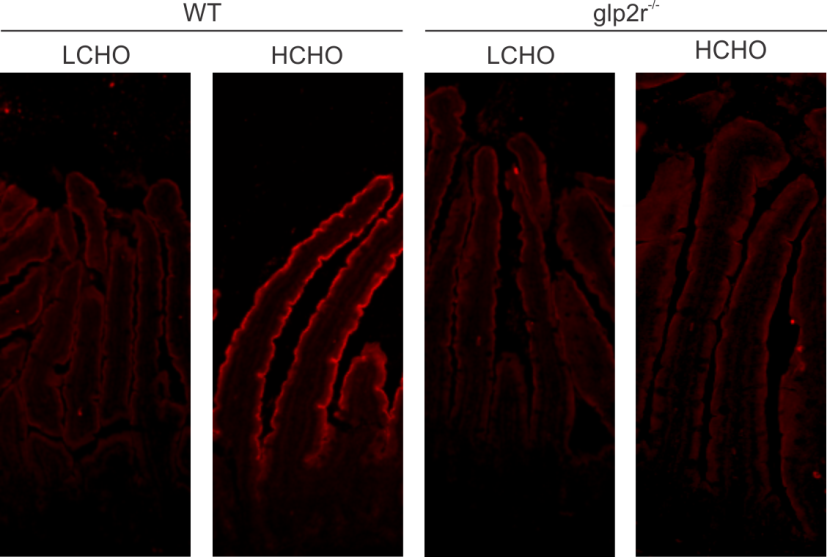 Supplementary Figure 1. SGLT1 expression in WT and glp2r-/- mouse proximal small intestine. Immunofluorescent staining of SGLT1 (red) in WT and glp2r-/- mouse small intestine fed either a low- (LCHO) or high-carbohydrate (HCHO) diet. Images taken with 100X magnification.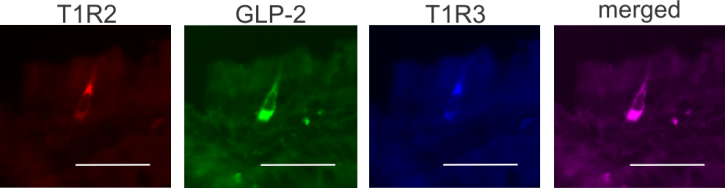 Supplementary Figure 2. Expression of T1R2, T1R3 and GLP-2 in glp2r-/- mouse L-endocrine cell. A representative image showing expression of T1R2 (red), T1R3 (blue) and GLP-2 (green) in serial sections of glp2r-/- mouse small intestine (whether maintained on a low or a high carbohydrate diet) as determined by triple immunohistochemistry. The merged image (purple) shows co-localization of T1R2, T1R3 and GLP-2 in the same enteroendocrine cell. Scale bar = 10 µm. Knocking out the GLP-2 receptor has no effect on expression, abundance and cellular location of T1R2, T1R3 and GLP-2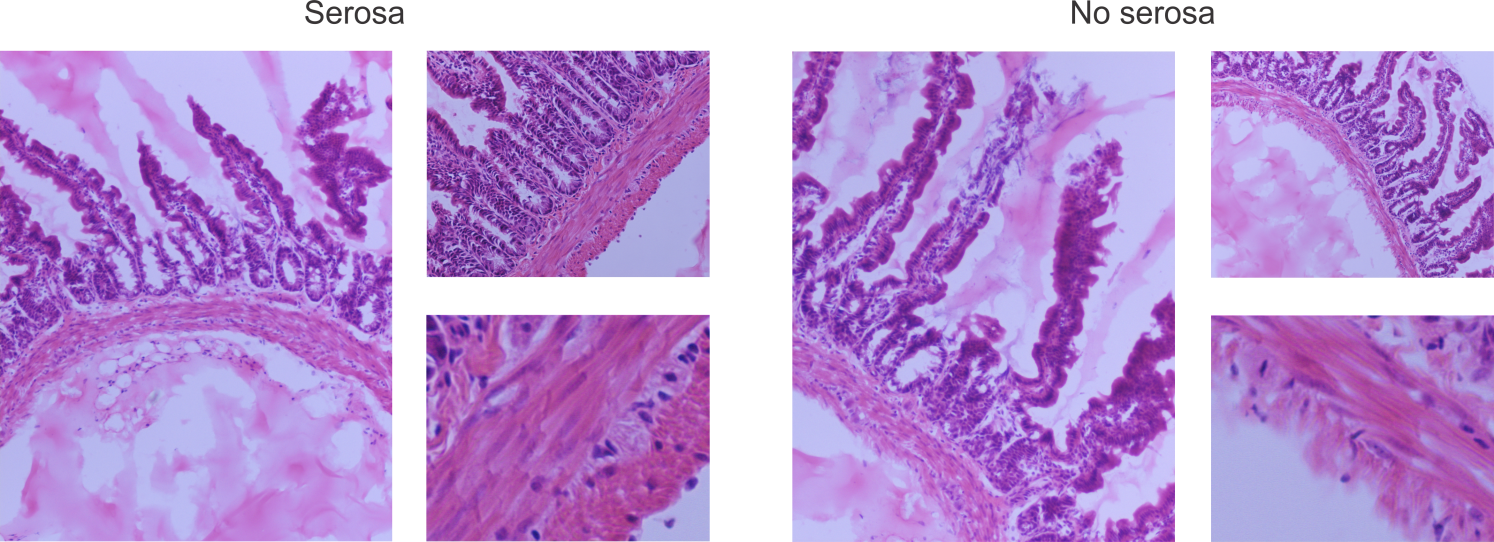 Supplementary Figure 3: Hematoxylin-Eosin staining of mouse small intestinal tissues showing tissue intactness after serosa removed. Typical light micrographs showing intactness of proximal small intestine of wild type mice when serosa removed, compared to intact tissue with serosa. Images were obtained at 100-400X magnification.Supplementary TablesTable S1: Feed intake of WT and Glp2r-/- mice.Table S2: Primers for human and mouse VPAC1, VPAC2, SGLT1, POLR2A and Villin.Table S3: Activity of maltase and sucrase in WT mice fed LCHO or HCHO.a µmol/min/mg proteinFeed intake (g / d)Feed intake (g / d)Feed intake (g / d)Feed intake (g / d)5d WT LCHO5d WT HCHO5d KO LCHO5d KO HCHO3.2 ± 1.14.2 ± 0.93.7 ± 0.94.7 ± 1.5NameSequenceHuman VPAC1 SGATGTGGGACAACCTCACCTHuman VPAC1 ASGAGGGCCAAGTCTTTGATGAHuman VPAC2 SCCAGAATGCCGATTTCATCTHuman VPAC2 ASAGCTTCCTGAAGAGGCACAGMouse VPAC1 SGATGTGGGACAACCTCACCTMouse VPAC1 ASACCGAGCCTCAGAGCAGTGGMouse VPAC2 SACCAGCCAGCCTCCTGGGTTMouse VPAC2 ASAGTGGACGCCAAACAGGGGGAHuman POLR2A SGCAAGCGGATTCCATTTGGHuman POLR2A ASTCTCAGGCCCGTAGTCATCCTHuman SGLT1 STAGATTTACCATGGCTGGACTCTTACTHuman SGLT1 ASCACCTGGGCAAAATTTACAACTGMouse POLR2A SGCCAAAGACTCCTTCACTCACTGTMouse POLR2A ASTCCAAGCGGCAAAGAATGTCMouse SGLT1 SCATTCCAGACGTGCACCTGTACMouse SGLT1 ASTCCAGGTCGATTCGCTCTTCMouse Villin SGCCGCCATTACTGGTTTTAGTCMouse Villin ASGTCTGAAGGAATGGGCAAATTACTMaltaseaSucraseaLCHO2.40 ± 0.530.356 ± 0.070HCHO2.15 ± 0.220.368 ± 0.104